Правила онлайн бронирования и оплаты парковкиБронировать парковочное место необходимо не позднее чем за 24 часа (одни сутки) и не ранее чем за 30 суток до предполагаемого времени въезда на парковку. Шаг 1. Начало бронирования парковочного местаДля бронирования парковочного места перейдите на страницу Бронирование парковки (http:/).На странице Бронирование парковки требуется заполнить обязательные поля с Вашими контактными данными и данными о транспортном средстве (далее - ТС).Гос. номер (государственный номерной знак) – данные о гос. номере транспортного средства необходимо указывать цифрами и латинскими буквами без пробелов с указанием региона.Обращаем Ваше внимание:Внимательно заполняйте поля, обязательные к заполнению (отмеченные «*»). В случае, если кнопка «Отправить заявку» неактивна, требуется:-Проверить подтверждение согласия с условиями договора публичной оферты. Если подтверждение согласия отсутствует, поле будет подсвечиваться красным цветом;-Проверить поэтапно все заполненные Вами поля, особенно заполнение всех обязательных полей (со знаком«*»);-Проверить заполненное Вами поле «Введите код» на соответствие коду на картинке, расположенной слева.ИП Макаренко не несет ответственности за корректность введённых Вами данных. Если Вы допустили ошибку, требуется вернуться в некорректно заполненное поле и исправить внесенную ранее внесенную ошибочную информацию.После корректного заполнения указанных полей Система бронирования автоматически произведёт расчет стоимости оплаты парковочного места (исходя из количества полных суток/месяцев в соответствии с действующим Прейскурантом), которая будет отражена в поле Итого.Обращаем Ваше внимание:Осуществляя оплату услуг бронирования парковочного места, Вы соглашаетесь со всеми условиями публичной оферты (Договор онлайн бронирования парковочных мест), а также - с настоящими Правилами.В случае если Вы не согласны с условиями публичной оферты (Договором онлайн бронирования парковочных мест), закройте Интернет-страницу. Данным действием Вы прекратите текущий процесс бронирования парковочного места.После проверки всех необходимых данных если Вам не удается отправить заявку, обратитесь за помощью, позвонив по номеру Х ХХХ ХХХ ХХ ХХ.Шаг 2. Оплата бронирования парковочного местаДля проведения оплаты бронирования Вам необходимо проверить ранее введенные данные.В случае выявления некорректно заполненных данных, следует нажать кнопку Отменить, после чего Система бронирования автоматически перенаправит Вас на страницу «Бронирование парковки» для корректировки исходных данных.Если данные введены корректно, нажмите кнопку Оплатить, после чего система автоматически произведет переадресацию для дальнейших действий на страницу Оплата.
В случае успешной оплаты Вы увидите фразу: «Ваш платеж банковской картой совершен успешно».После этого на указанный Вами адрес электронной почты в течение одного часа поступит сервисное письмо с подтверждением бронирования от parking@.ru, являющимся средством идентификации при въезде на территорию.Вам ОБЯЗАТЕЛЬНО необходимо сохранить в мобильном устройстве, которым Вы пользуетесь, или распечатать сервисное письмо на листе бумаги Обращаем Ваше внимание:Полученное Вами подтверждение действует исключительно на оплаченную Вами парковку. Мы рекомендуем Вам заранее ознакомиться со схемой (http://) расположения парковок.В случае возникновения вопросов, связанных с оплатой, Вы можете обратиться по телефону 8 000 000-00-00 или электронной почте _______.Шаг 3. Въезд и выезд на/с территории ПарковкиВъезд на территорию Парковки производится путем предоставления администратору Парковки сервисного письма о бронировании.При въезде на забронированную Вами парковку необходимо подъехать к въездной стойке. Обращаем Ваше внимание:Во избежание неприятных ситуаций, просим внимательно ознакомиться с условиями въезда на территорию Парковки по онлайн бронированию, содержащимися в настоящих Правилах и публичной оферте (Договор онлайн бронирования парковочных мест).В случае превышения оплаченного времени пребывания Вашего транспортного средства на территории Парковки, тарификация производится согласно действующим тарифам (в соответствии с Прейскурантом). Оплату Вы можете произвести на выезде с парковки у администратора.Шаг 4. Отмена бронированияОтмена Бронирования осуществляется не позднее, чем за 24 часа до времени, указанного в Форме Бронирования для заезда на территорию Парковки.Для	отмены	бронирования	перейдите	на	страницу	Отмена	бронирования(http:///).На странице Отмена бронирования Вам необходимо заполнить заявку для отмены бронирования (заполнив поля пошагово)В течение часа на указанный Вами при бронировании адрес электронной почты направляется письмо с текстом: «Ваша заявка на отмену бронирования принята» или «Ваша заявка не принята по причине некорректности введенных данных, просьба повторить заполнение заявки на отмену бронирования», в данном случае необходимо проверить корректность вводимых данных и повторить попытку.Ваша заявка на отмену бронирования будет рассмотрена на корректность введенных данных и наличие использования/не использования услуги.При положительном решении о возврате денежные средства поступят на Ваш счет в течение 30 календарных дней с момента подачи заявки на отмену бронирования.Если у Вас остались вопросы, Вы можете связаться с менеджером по телефону: 8(000) 000-00-00.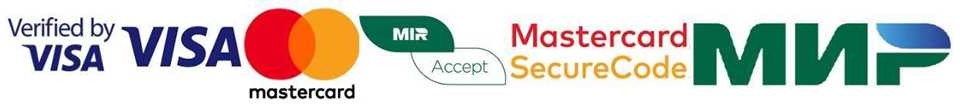 ВНИМАНИЕ! Безопасность платежей обеспечивается с помощью Банка-эквайера, функционирующего на основе современных протоколов и технологий, разработанных международными платежными системами Visa International, MasterCard Worldwide и МИР (3D-Secure: Verified by VISA, MasterCard SecureCode и MIR Accept). Обработка полученных конфиденциальных данных Держателя карты производится в процессинговом центре Банка- эквайера, сертифицированного по стандарту PCI DSS. Безопасность передаваемой информации обеспечивается с помощью современных протоколов обеспечения безопасности в сети Интернет